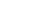 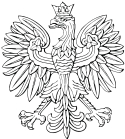 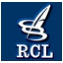 Dokument podpisany przez Krzysztof Madej Data: 2018.12.31 18:15:23 CETDZIENNIK USTAW RZECZYPOSPOLITEJ POLSKIEJWarszawa, dnia 31 grudnia 2018 r.Poz. 2526ROZPORZĄDZENIEMINISTRA ŚRODOWISKA1) z dnia 13 grudnia 2018 r.w sprawie wzoru formularza sprawozdania o produktach w opakowaniach, opakowaniach i o gospodarowaniu odpadami opakowaniowymi za rok 2018Na podstawie art. 237b ust. 6 ustawy z dnia 14 grudnia 2012 r. o odpadach (Dz. U. z 2018 r. poz. 992, 1000, 1479, 1544,1564 i 1592) zarządza się, co następuje:§ 1. Rozporządzenie określa wzór formularza sprawozdania o produktach w opakowaniach, opakowaniach i o gospoda- rowaniu odpadami opakowaniowymi za rok 2018 składanego przez przedsiębiorców, o których mowa w art. 45 ust. 1 usta- wy z dnia 13 czerwca 2013 r. o gospodarce opakowaniami i odpadami opakowaniowymi (Dz. U. z 2018 r. poz. 150, 650 i 1479).§ 2. Wzór formularza, o którym mowa w § 1, określa załącznik do rozporządzenia.§ 3. Traci moc rozporządzenie Ministra Środowiska z dnia 10 lutego 2016 r. w sprawie wzoru formularza sprawozdaniaza rok 2015 i za rok 2016 (Dz. U. poz. 182).§ 4. Rozporządzenie wchodzi w życie z dniem 1 stycznia 2019 r.Minister Środowiska: H. Kowalczyk1)	Minister Środowiska kieruje działem administracji rządowej – środowisko, na podstawie § 1 ust. 2 rozporządzenia Prezesa RadyMinistrów z dnia 10 stycznia 2018 r. w sprawie szczegółowego zakresu działania Ministra Środowiska (Dz. U. poz. 96).Dziennik Ustaw– 2 –Poz. 2526Załącznik do rozporządzenia Ministra Środowiska z dnia 13 grudnia 2018 r. (poz. 2526)WzórROCZNE SPRAWOZDANIE O PRODUKTACH W OPAKOWANIACH,OPAKOWANIACH I O GOSPODAROWANIU ODPADAMI OPAKOWANIOWYMI ZA ROK 2018Dane identyfikujące podmiot składający sprawozdanieObjaśnienia:1)	Należy wypełnić niezależnie od rodzaju prowadzonej działalności wymagającej składania sprawozdania.2)	Numer rejestrowy, o którym mowa w art. 54 ust. 1 ustawy z dnia 14 grudnia 2012 r. o odpadach (Dz. U. z 2018 r. poz. 992, z późn. zm.).3)	O ile został nadany.4)	Należy zaznaczyć odpowiedni kwadrat symbolem X.5)	Wypełnia się wyłącznie w przypadku, gdy sprawozdanie sporządza i składa organizacja samorządu gospodarczego, o której mowaw art. 25 ust. 1 ustawy z dnia 13 czerwca 2013 r. o gospodarce opakowaniami i odpadami opakowaniowymi, zgodnie z art. 45a tej ustawy.Dziennik Ustaw	– 3 –	Poz. 2526Tabela 1. Masa wytworzonych opakowań1)Objaśnienia:1)	Wypełnia wytwarzający opakowania albo organizacja odzysku opakowań. W przypadku organizacji odzysku opakowań sporządzana jestzbiorcza  tabela  obejmująca  dane  wszystkich  podmiotów,  które  zleciły  organizacji  odzysku  opakowań  wykonanie  obowiązkusprawozdawczego.2)	Należy podać z dokładnością do trzeciego miejsca po przecinku. W przypadku gdy masa jest mniejsza niż 1 kg, należy podać 0,001 Mg.3)	Maksymalna zawartość ołowiu, kadmu, rtęci i chromu sześciowartościowego w opakowaniu została określona w art. 11 ust. 1 pkt 2ustawy z dnia 13 czerwca 2013 r. o gospodarce opakowaniami i odpadami opakowaniowymi.4)	Należy podać wszystkie klasy zagrożeń, które wystąpiły w materiałach opakowaniowych lub składnikach stosowanych do produkcjiopakowań, zgodnie z rozporządzeniem Parlamentu Europejskiego i Rady (WE) nr 1272/2008 z dnia 16 grudnia 2008 r. w sprawie klasyfikacji, oznakowania i pakowania substancji i mieszanin, zmieniającym i uchylającym dyrektywy 67/548/EWG i 1999/45/WE oraz zmieniającym rozporządzenie (WE) nr 1907/2006 (Dz. Urz. UE L 353 z 31.12.2008, str. 1, z późn. zm.).5)	Nie dotyczy małych i średnich przedsiębiorców.Uwaga:W tabeli podaje się dane dotyczące wyłącznie pustych opakowań.Dziennik Ustaw	– 4 –	Poz. 2526Tabela 2. Masa przywiezionych z zagranicy opakowań1)Objaśnienia:1)	Wypełnia dokonujący wewnątrzwspólnotowego nabycia opakowań oraz importujący opakowania albo organizacja odzysku opakowań.W przypadku organizacji odzysku opakowań sporządzana jest zbiorcza tabela obejmująca dane wszystkich podmiotów, które zleciłyorganizacji odzysku opakowań wykonanie obowiązku sprawozdawczego.2)	Należy podać z dokładnością do trzeciego miejsca po przecinku. W przypadku gdy masa jest mniejsza niż 1 kg, należy podać 0,001 Mg.3)	Maksymalna zawartość ołowiu, kadmu, rtęci i chromu sześciowartościowego w opakowaniu została określona w art. 11 ust. 1 pkt 2ustawy z dnia 13 czerwca 2013 r. o gospodarce opakowaniami i odpadami opakowaniowymi.4)	Należy podać wszystkie klasy zagrożeń, które wystąpiły w materiałach opakowaniowych lub składnikach stosowanych do produkcjiopakowań, zgodnie z rozporządzeniem Parlamentu Europejskiego i Rady (WE) nr 1272/2008 z dnia 16 grudnia 2008 r. w sprawie klasyfikacji, oznakowania i pakowania substancji i mieszanin, zmieniającym i uchylającym dyrektywy 67/548/EWG i 1999/45/WE oraz zmieniającym rozporządzenie (WE) nr 1907/2006 (Dz. Urz. UE L 353 z 31.12.2008, str. 1, z późn. zm.).5)	Nie dotyczy małych i średnich przedsiębiorców.Uwaga:W tabeli podaje się dane dotyczące wyłącznie pustych opakowań.Dziennik Ustaw	– 5 –	Poz. 2526Tabela 3. Masa wywiezionych za granicę opakowań1)Objaśnienia:1)	Wypełnia   dokonujący   wewnątrzwspólnotowej   dostawy   opakowań,   dokonujący   wewnątrzwspólnotowej   dostawy   produktóww opakowaniach oraz eksportujący opakowania lub produkty w opakowaniach albo organizacja odzysku opakowań. W przypadku organizacji odzysku opakowań sporządzana jest zbiorcza tabela obejmująca dane wszystkich podmiotów, które zleciły organizacji odzysku opakowań wykonanie obowiązku sprawozdawczego.2)	Należy podać z dokładnością do trzeciego miejsca po przecinku. W przypadku gdy masa jest mniejsza niż 1 kg, należy podać 0,001 Mg.3)	Nie dotyczy małych i średnich przedsiębiorców.Uwaga:W tabeli podaje się dane dotyczące wyłącznie pustych opakowań oraz opakowań, w których wywieziono za granicę produkty.Dziennik Ustaw	– 6 –	Poz. 2526Tabela 4.1. Informacja o masie opakowań, w których zostały wprowadzone do obrotu produkty, masie poddanych odzyskowi i recyklingowi odpadów opakowaniowych oraz osiągniętych poziomach odzysku i recyklingu odpadów opakowaniowych1), 2)Objaśnienia:1)	Wypełnia wprowadzający produkty w opakowaniach, z wyłączeniem wprowadzającego produkty w opakowaniach wielomateriałowych orazwprowadzającego środki niebezpieczne w opakowaniach, albo organizacja odzysku opakowań. W przypadku organizacji odzysku opakowań sporządzana jest zbiorcza tabela obejmująca dane wszystkich podmiotów, które zleciły tej organizacji wykonanie obowiązku, o którym mowa w art. 17 ust. 1 ustawy z dnia 13 czerwca 2013 r. o gospodarce opakowaniami i odpadami opakowaniowymi.2)	W przypadku przedsiębiorcy wprowadzającego produkty w opakowaniach, który skorzystał ze zwolnienia, o którym mowa w art. 6 ust. 3ustawy z dnia 13 czerwca 2013 r. o gospodarce opakowaniami i odpadami opakowaniowymi, należy wypełnić pozycje w tabeli dotyczące masy  wprowadzonych  do  obrotu  opakowań,  podlegających  obowiązkowi  odzysku  ogółem  i  recyklingu  ogółem  oraz  podlegających obowiązkowi recyklingu, w danym roku kalendarzowym.3)	Należy podać opakowania inne niż w pozycjach 1–6 oraz inne niż opakowania wielomateriałowe i opakowania środków niebezpiecznych.4)	Należy podać z dokładnością do trzeciego miejsca po przecinku. W przypadku gdy masa jest mniejsza niż 1 kg, należy podać 0,001 Mg.5)	Należy podać łączną masę dla wszystkich rodzajów opakowań. W pozycjach tych nie uwzględnia się opakowań, o których mowa w art. 6 ust. 1i 2 ustawy z dnia 13 czerwca 2013 r. o gospodarce opakowaniami i odpadami opakowaniowymi.6)	Nie wypełnia wprowadzający produkty w opakowaniach, o którym mowa w art. 20 ust. 3 ustawy z dnia 13 czerwca 2013 r. o gospodarceopakowaniami i odpadami opakowaniowymi.7)	Należy uwzględnić masy wprowadzonych do obrotu opakowań w poprzednim roku kalendarzowym oraz, w przypadku wprowadzającegoprodukty w opakowaniach, o którym mowa w art. 20 ust. 3 ustawy z dnia 13 czerwca 2013 r. o gospodarce opakowaniami i odpadamiopakowaniowymi, w danym roku kalendarzowym.8)	Należy podać masę opakowań z podziałem na poszczególne rodzaje. W pozycjach tych nie uwzględnia się opakowań, o których mowa w art. 6ust. 1 i 2 ustawy z dnia 13 czerwca 2013 r. o gospodarce opakowaniami i odpadami opakowaniowymi.9)	Należy podać masę odpadów opakowaniowych  przekazanych  w danym roku kalendarzowym do odzysku  lub recyklingu, potwierdzonąodpowiednio dokumentem DPO, DPR, EDPO albo EDPR. Dane te obejmują również odpady opakowaniowe poddane procesowi odzysku lub recyklingu we własnym zakresie, których masa została ustalona na podstawie ilościowej i jakościowej ewidencji odpadów prowadzonej przez przedsiębiorcę przetwarzającego odpady.10)	Należy podać poziom odzysku lub recyklingu zgodnie z załącznikiem nr 1 do ustawy z dnia 13 czerwca 2013 r. o gospodarce opakowaniamii odpadami opakowaniowymi. W przypadku samodzielnego wykonywania obowiązku określonego w art. 17 ust. 1 ustawy z dnia 13 czerwca 2013 r. o gospodarce opakowaniami i odpadami opakowaniowymi należy podać odpowiednio poziom odzysku i recyklingu w zależności od sposobu samodzielnej realizacji tych obowiązków, czyli zgodnie z poziomami określonymi w załączniku nr 1 do tej ustawy, albo 100%.11)	Dotyczy tylko organizacji odzysku opakowań.12)	Należy podać z dokładnością do 0,01%.13)	Należy obliczyć zgodnie z art. 20 ust. 2 albo 3 ustawy z dnia 13 czerwca 2013 r. o gospodarce opakowaniami i odpadami opakowaniowymi.14)	Należy wyliczyć na podstawie masy odpadów opakowaniowych danego rodzaju pochodzących z gospodarstw domowych poddanych w danymroku kalendarzowym recyklingowi w stosunku do masy odpadów opakowaniowych poddanych w danym roku kalendarzowym recyklingowi według rodzaju materiału.Uwaga:Pozycje  dotyczące  odzysku  lub  recyklingu  ogółem  odpadów  opakowaniowych  należy  wypełnić  wyłącznie  w odniesieniu  do  łącznej  masy wszystkich  rodzajów opakowań  wprowadzonych  do obrotu  przez danego przedsiębiorcę i  łącznej  masy odpadów opakowaniowych, w tym pochodzących z gospodarstw domowych, poddanych odzyskowi lub recyklingowi.Dziennik Ustaw	– 7 –	Poz. 2526Dziennik Ustaw	– 8 –	Poz. 2526Dziennik Ustaw	– 9 –	Poz. 2526Dziennik Ustaw	– 10 –	Poz. 2526Dziennik Ustaw	– 11 –	Poz. 2526Dziennik Ustaw	– 12 –	Poz. 2526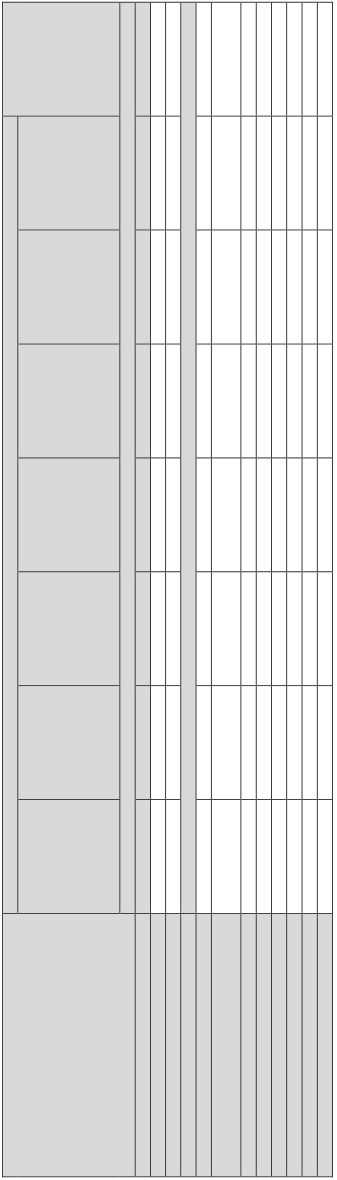 Dziennik Ustaw	– 13 –	Poz. 2526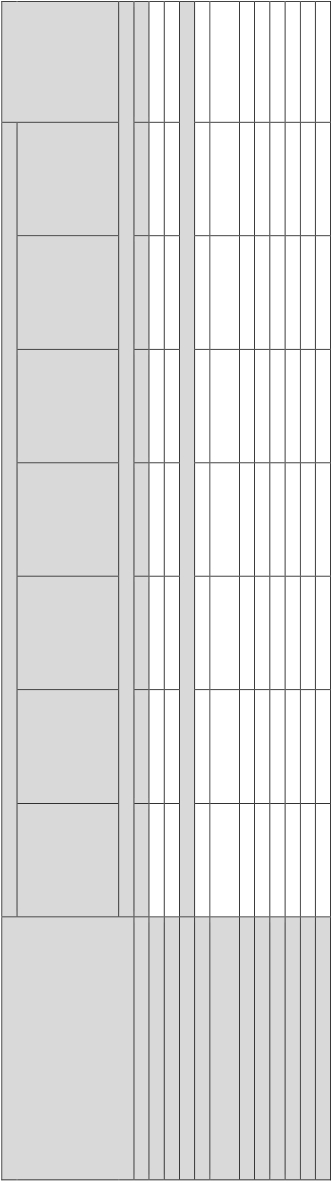 Dziennik Ustaw	– 14 –	Poz. 2526Dziennik Ustaw	– 15 –	Poz. 2526Tabela 6. Informacja o wysokości należnej opłaty produktowej1), 2)Objaśnienia:1)	Wypełnia  wprowadzający produkty w  opakowaniach,  organizacja  odzysku  opakowań  albo,  w przypadku  zawarcia  porozumienia,o którym mowa w art. 25 ustawy z dnia 13 czerwca 2013 r. o gospodarce opakowaniami i odpadami opakowaniowymi, organizacjasamorządu gospodarczego. W przypadku organizacji odzysku opakowań sporządzana jest zbiorcza tabela obejmująca dane wszystkichpodmiotów, które zleciły organizacji odzysku opakowań wykonanie obowiązku, o którym mowa w art. 17 ust. 1 ustawy z dnia13 czerwca 2013 r. o gospodarce opakowaniami i odpadami opakowaniowymi.2)	W przypadku przedsiębiorcy, który skorzystał ze zwolnienia, o którym mowa w art. 6 ust. 3 ustawy z dnia 13 czerwca 2013 r.o gospodarce opakowaniami i odpadami opakowaniowymi, wysokość należnej opłaty produktowej stanowi pomoc de minimis obliczonązgodnie z art. 7 ust. 2 tej ustawy.3)	Należy podać zgodnie z rodzajami opakowań określonymi w załączniku nr 1 do ustawy z dnia 13 czerwca 2013 r. o gospodarceopakowaniami i odpadami opakowaniowymi. Należy podać tylko te rodzaje opakowań, które zostały przez przedsiębiorcę wprowadzone do obrotu, w kolejności ustalonej w załączniku nr 1 do ustawy z dnia 13 czerwca 2013 r. o gospodarce opakowaniami i odpadami opakowaniowymi, dla których nie uzyskano wymaganych poziomów obliczonych zgodnie z art. 20 ust. 2 albo 3 tej ustawy.4)	Należy  obliczyć  zgodnie  z  wzorem  określonym  w  ust.  2  załącznika  nr  2  do  ustawy  z  dnia  13  czerwca  2013  r.  o  gospodarceopakowaniami i odpadami opakowaniowymi. Opłatę oblicza się w odniesieniu do łącznej masy wszystkich opakowań wprowadzonychprzez przedsiębiorcę do obrotu bez podziału na poszczególne ich rodzaje.5)	Należy  obliczyć  zgodnie  z  wzorem  określonym  w  ust.  3  załącznika  nr  2  do  ustawy  z  dnia  13  czerwca  2013  r.  o  gospodarceopakowaniami i odpadami opakowaniowymi. Opłatę oblicza się w odniesieniu do łącznej masy wszystkich opakowań wprowadzonychprzez przedsiębiorcę do obrotu bez podziału na poszczególne ich rodzaje.6)	Należy obliczyć zgodnie z ust. 1 załącznika nr 2 do ustawy z dnia 13 czerwca 2013 r. o gospodarce opakowaniami i odpadamiopakowaniowymi, z podziałem na poszczególne rodzaje opakowań, z których powstał odpad.7)	Należy obliczyć zgodnie z ust. 4 załącznika nr 2 do ustawy z dnia 13 czerwca 2013 r. o gospodarce opakowaniami i odpadamiopakowaniowymi, z podziałem na poszczególne rodzaje opakowań, z których powstał odpad. Dotyczy tylko organizacji odzyskuopakowań.8)	Należną opłatę produktową należy podać z dokładnością do pełnych złotych, zaokrągloną zgodnie z ustawą z dnia 29 sierpnia 1997 r. –Ordynacja podatkowa (Dz. U. z 2018 r. poz. 800, z późn. zm.). Należy podać sumę należnej opłaty produktowej obliczonej łącznie dla odzysku, recyklingu, recyklingu ogółem oraz recyklingu odpadów opakowaniowych pochodzących z gospodarstw domowych.Tabela  7.1.  Informacja  o  sposobie  wykonania  przez  wprowadzającego  produkty  w  opakowaniach  obowiązku  prowadzenia publicznych kampanii edukacyjnych i poniesione na ten cel koszty1)Objaśnienia:1)	Wypełnia wprowadzający produkty w opakowaniach, który samodzielnie wykonuje obowiązek prowadzenia publicznych kampaniiedukacyjnych,  o  którym  mowa  w  art.  19  ust.  1  ustawy  z  dnia  13  czerwca  2013  r.  o  gospodarce  opakowaniami  i  odpadamiopakowaniowymi.2)	Należy podać zgodnie z art. 19 ust. 4 ustawy z dnia 13 czerwca 2013 r. o gospodarce opakowaniami i odpadami opakowaniowymi.3)	Należy  opisać  przeprowadzone  publiczne  kampanie  edukacyjne.  W  przypadku  przekazania  środków  na  rachunek  marszałkawojewództwa pozycji tej nie wypełnia się.Tabela 7.2. Informacja o sposobie wykonania obowiązku prowadzenia publicznych kampanii edukacyjnych i poniesione na ten cel koszty1)Objaśnienia:1)	Wypełnia organizacja odzysku  opakowań, która sporządza zbiorczą tabelę obejmującą dane wszystkich  podmiotów, które zleciłyorganizacji odzysku opakowań wykonanie obowiązku prowadzenia publicznych kampanii edukacyjnych na podstawie art. 19 ust. 3ustawy z dnia 13 czerwca 2013 r. o gospodarce opakowaniami i odpadami opakowaniowymi.2)	Zgodnie z art. 31 ust. 1 pkt 1 ustawy z dnia 13 czerwca 2013 r. o gospodarce opakowaniami i odpadami opakowaniowymi.3)	Należy opisać przeprowadzone publiczne kampanie edukacyjne.Dziennik Ustaw	– 16 –	Poz. 2526Tabela 8. Wykaz przedsiębiorców, od których organizacja odzysku opakowań przejęła obowiązek określony w art. 17 ust. 1 ustawy z dnia 13 czerwca 2013 r. o gospodarce opakowaniami i odpadami opakowaniowymiObjaśnienia:1)	Należy podać oddzielnie dane wszystkich przedsiębiorców, od których organizacja odzysku opakowań przejęła obowiązek określonyw art. 17 ust. 1 ustawy z dnia 13 czerwca 2013 r. o gospodarce opakowaniami i odpadami opakowaniowymi.2)	Należy zaznaczyć kwadrat symbolem X, w przypadku sporządzania przez organizację odzysku opakowań sprawozdań w zakresieinformacji o:1)   masie opakowań, w których zostały wprowadzone do obrotu produkty, z podziałem na poszczególne ich rodzaje;2)   masie  poddanych  odzyskowi  i  recyklingowi  odpadów  opakowaniowych,  z  podziałem  na  poszczególne  ich  rodzaje  oraz z uwzględnieniem podziału na odpady pochodzące z gospodarstw domowych i z innych źródeł niż gospodarstwa domowe, a także według sposobu ich odzysku i recyklingu;3)   osiągniętych poziomach odzysku i recyklingu odpadów opakowaniowych, z podziałem na poszczególne ich rodzaje;4)   wysokości należnej opłaty produktowej, obliczonej oddzielnie, z podziałem na poszczególne rodzaje opakowań – w przypadkunieosiągnięcia wymaganego poziomu odzysku lub recyklingu.3)	Należy zaznaczyć kwadrat symbolem X, w przypadku sporządzania przez organizację odzysku opakowań sprawozdań w zakresieinformacji o:1)   masie wytworzonych i przywiezionych z zagranicy opakowań według rodzajów materiałów, z jakich zostały wykonane, w tym o:a)	opakowaniach wielokrotnego użytku,b)	przestrzeganiu ograniczeń wynikających z art. 11 ust. 1 pkt 2 ustawy z dnia 13 czerwca 2013 r. o gospodarce opakowaniamii odpadami opakowaniowymi,c)	toksyczności lub zagrożeniach ze strony materiałów opakowaniowych lub składników stosowanych do produkcji opakowań;2)   masie wywiezionych za granicę opakowań, według rodzajów materiałów, z jakich zostały wykonane, z wyszczególnieniem opakowań wielokrotnego użytku – w przypadku przedsiębiorcy, który eksportuje lub dokonuje wewnątrzwspólnotowej dostawy opakowań lub produktów w opakowaniach.4)	Należy zaznaczyć kwadrat symbolem X, w przypadku sporządzania przez organizację odzysku opakowań sprawozdań w zakresieinformacji o sposobie wykonania obowiązku prowadzenia publicznych kampanii edukacyjnych.5)	Numer rejestrowy, o którym mowa w art. 54 ust. 1 ustawy z dnia 14 grudnia 2012 r. o odpadach.6)	O ile został nadany.Tabela 9. Wykaz posiadaczy odpadów, którym organizacja odzysku opakowań zleciła w roku kalendarzowym, którego dotyczy sprawozdanie, wykonanie czynności określonych w art. 17 ust. 7 ustawy z dnia 13 czerwca 2013 r. o gospodarce opakowaniami i odpadami opakowaniowymiObjaśnienia:1)	Należy podać oddzielnie dane wszystkich przedsiębiorców, którym organizacja odzysku opakowań zleciła w roku kalendarzowym,którego dotyczy sprawozdanie, wykonanie czynności określonych w art. 17 ust. 7 ustawy z dnia 13 czerwca 2013 r. o gospodarceopakowaniami i odpadami opakowaniowymi.2)	Numer rejestrowy, o którym mowa w art. 54 ust. 1 ustawy z dnia 14 grudnia 2012 r. o odpadach.Dziennik Ustaw	– 17 –	Poz. 25263)	O ile został nadany.4)	Należy podać zgodnie z katalogiem odpadów określonym w przepisach wydanych na podstawie art. 4 ust. 3 ustawy z dnia 14 grudnia 2012 r.o odpadach.5)	Należy zaznaczyć odpowiedni kwadrat symbolem X.6)	Należy wypełnić w przypadku zawarcia umowy pomiędzy organizacją odzysku opakowań a posiadaczem odpadów wykonującymposzczególne czynności w zakresie gospodarowania odpadami opakowaniowymi.AdresatMARSZAŁEK WOJEWÓDZTWA………………………………………….MARSZAŁEK WOJEWÓDZTWA………………………………………….MARSZAŁEK WOJEWÓDZTWA………………………………………….MARSZAŁEK WOJEWÓDZTWA………………………………………….Rok kalendarzowyRok kalendarzowy1. Podmiot składający sprawozdanie1)1. Podmiot składający sprawozdanie1)1. Podmiot składający sprawozdanie1)1. Podmiot składający sprawozdanie1)1. Podmiot składający sprawozdanie1)1. Podmiot składający sprawozdanie1)1. Podmiot składający sprawozdanie1)1. Podmiot składający sprawozdanie1)1. Podmiot składający sprawozdanie1)Imię i nazwisko lub nazwa podmiotuImię i nazwisko lub nazwa podmiotuImię i nazwisko lub nazwa podmiotuAdres zamieszkania lub siedzibyAdres zamieszkania lub siedzibyAdres zamieszkania lub siedzibyNr rejestrowy2)Nr rejestrowy2)Nr rejestrowy2)REGON3)REGON3)REGON3)NIP3)NIP3)2. Rodzaj podmiotu4)2. Rodzaj podmiotu4)2. Rodzaj podmiotu4)2. Rodzaj podmiotu4)2. Rodzaj podmiotu4)2. Rodzaj podmiotu4)2. Rodzaj podmiotu4)2. Rodzaj podmiotu4)2. Rodzaj podmiotu4)Wytwarzający opakowania, o którym mowa w przepisach ustawy z dnia 13 czerwca 2013 r.o gospodarce opakowaniami i odpadami opakowaniowymi (Dz. U. z 2018 r. poz. 150, 650i 1479)Wytwarzający opakowania, o którym mowa w przepisach ustawy z dnia 13 czerwca 2013 r.o gospodarce opakowaniami i odpadami opakowaniowymi (Dz. U. z 2018 r. poz. 150, 650i 1479)Wytwarzający opakowania, o którym mowa w przepisach ustawy z dnia 13 czerwca 2013 r.o gospodarce opakowaniami i odpadami opakowaniowymi (Dz. U. z 2018 r. poz. 150, 650i 1479)Wytwarzający opakowania, o którym mowa w przepisach ustawy z dnia 13 czerwca 2013 r.o gospodarce opakowaniami i odpadami opakowaniowymi (Dz. U. z 2018 r. poz. 150, 650i 1479)Wytwarzający opakowania, o którym mowa w przepisach ustawy z dnia 13 czerwca 2013 r.o gospodarce opakowaniami i odpadami opakowaniowymi (Dz. U. z 2018 r. poz. 150, 650i 1479)Wytwarzający opakowania, o którym mowa w przepisach ustawy z dnia 13 czerwca 2013 r.o gospodarce opakowaniami i odpadami opakowaniowymi (Dz. U. z 2018 r. poz. 150, 650i 1479)Wytwarzający opakowania, o którym mowa w przepisach ustawy z dnia 13 czerwca 2013 r.o gospodarce opakowaniami i odpadami opakowaniowymi (Dz. U. z 2018 r. poz. 150, 650i 1479)Wytwarzający opakowania, o którym mowa w przepisach ustawy z dnia 13 czerwca 2013 r.o gospodarce opakowaniami i odpadami opakowaniowymi (Dz. U. z 2018 r. poz. 150, 650i 1479)Importujący opakowania lub dokonujący wewnątrzwspólnotowego nabycia opakowań, o którym mowa w przepisach ustawy z dnia 13 czerwca 2013 r. o gospodarce opakowaniami i odpadami opakowaniowymiImportujący opakowania lub dokonujący wewnątrzwspólnotowego nabycia opakowań, o którym mowa w przepisach ustawy z dnia 13 czerwca 2013 r. o gospodarce opakowaniami i odpadami opakowaniowymiImportujący opakowania lub dokonujący wewnątrzwspólnotowego nabycia opakowań, o którym mowa w przepisach ustawy z dnia 13 czerwca 2013 r. o gospodarce opakowaniami i odpadami opakowaniowymiImportujący opakowania lub dokonujący wewnątrzwspólnotowego nabycia opakowań, o którym mowa w przepisach ustawy z dnia 13 czerwca 2013 r. o gospodarce opakowaniami i odpadami opakowaniowymiImportujący opakowania lub dokonujący wewnątrzwspólnotowego nabycia opakowań, o którym mowa w przepisach ustawy z dnia 13 czerwca 2013 r. o gospodarce opakowaniami i odpadami opakowaniowymiImportujący opakowania lub dokonujący wewnątrzwspólnotowego nabycia opakowań, o którym mowa w przepisach ustawy z dnia 13 czerwca 2013 r. o gospodarce opakowaniami i odpadami opakowaniowymiImportujący opakowania lub dokonujący wewnątrzwspólnotowego nabycia opakowań, o którym mowa w przepisach ustawy z dnia 13 czerwca 2013 r. o gospodarce opakowaniami i odpadami opakowaniowymiImportujący opakowania lub dokonujący wewnątrzwspólnotowego nabycia opakowań, o którym mowa w przepisach ustawy z dnia 13 czerwca 2013 r. o gospodarce opakowaniami i odpadami opakowaniowymiEksportujący	opakowania,	eksportujący	produkty	w	opakowaniach,	dokonującywewnątrzwspólnotowej  dostawy  opakowań  lub  dokonujący  wewnątrzwspólnotowej  dostawy produktów w opakowaniach, o którym mowa w przepisach ustawy z dnia 13 czerwca 2013 r. o gospodarce opakowaniami i odpadami opakowaniowymiEksportujący	opakowania,	eksportujący	produkty	w	opakowaniach,	dokonującywewnątrzwspólnotowej  dostawy  opakowań  lub  dokonujący  wewnątrzwspólnotowej  dostawy produktów w opakowaniach, o którym mowa w przepisach ustawy z dnia 13 czerwca 2013 r. o gospodarce opakowaniami i odpadami opakowaniowymiEksportujący	opakowania,	eksportujący	produkty	w	opakowaniach,	dokonującywewnątrzwspólnotowej  dostawy  opakowań  lub  dokonujący  wewnątrzwspólnotowej  dostawy produktów w opakowaniach, o którym mowa w przepisach ustawy z dnia 13 czerwca 2013 r. o gospodarce opakowaniami i odpadami opakowaniowymiEksportujący	opakowania,	eksportujący	produkty	w	opakowaniach,	dokonującywewnątrzwspólnotowej  dostawy  opakowań  lub  dokonujący  wewnątrzwspólnotowej  dostawy produktów w opakowaniach, o którym mowa w przepisach ustawy z dnia 13 czerwca 2013 r. o gospodarce opakowaniami i odpadami opakowaniowymiEksportujący	opakowania,	eksportujący	produkty	w	opakowaniach,	dokonującywewnątrzwspólnotowej  dostawy  opakowań  lub  dokonujący  wewnątrzwspólnotowej  dostawy produktów w opakowaniach, o którym mowa w przepisach ustawy z dnia 13 czerwca 2013 r. o gospodarce opakowaniami i odpadami opakowaniowymiEksportujący	opakowania,	eksportujący	produkty	w	opakowaniach,	dokonującywewnątrzwspólnotowej  dostawy  opakowań  lub  dokonujący  wewnątrzwspólnotowej  dostawy produktów w opakowaniach, o którym mowa w przepisach ustawy z dnia 13 czerwca 2013 r. o gospodarce opakowaniami i odpadami opakowaniowymiEksportujący	opakowania,	eksportujący	produkty	w	opakowaniach,	dokonującywewnątrzwspólnotowej  dostawy  opakowań  lub  dokonujący  wewnątrzwspólnotowej  dostawy produktów w opakowaniach, o którym mowa w przepisach ustawy z dnia 13 czerwca 2013 r. o gospodarce opakowaniami i odpadami opakowaniowymiEksportujący	opakowania,	eksportujący	produkty	w	opakowaniach,	dokonującywewnątrzwspólnotowej  dostawy  opakowań  lub  dokonujący  wewnątrzwspólnotowej  dostawy produktów w opakowaniach, o którym mowa w przepisach ustawy z dnia 13 czerwca 2013 r. o gospodarce opakowaniami i odpadami opakowaniowymiWprowadzający  produkty  w  opakowaniach,  o  którym  mowa  w  przepisach  ustawy  z  dnia13 czerwca 2013 r. o gospodarce opakowaniami i odpadami opakowaniowymiWprowadzający  produkty  w  opakowaniach,  o  którym  mowa  w  przepisach  ustawy  z  dnia13 czerwca 2013 r. o gospodarce opakowaniami i odpadami opakowaniowymiWprowadzający  produkty  w  opakowaniach,  o  którym  mowa  w  przepisach  ustawy  z  dnia13 czerwca 2013 r. o gospodarce opakowaniami i odpadami opakowaniowymiWprowadzający  produkty  w  opakowaniach,  o  którym  mowa  w  przepisach  ustawy  z  dnia13 czerwca 2013 r. o gospodarce opakowaniami i odpadami opakowaniowymiWprowadzający  produkty  w  opakowaniach,  o  którym  mowa  w  przepisach  ustawy  z  dnia13 czerwca 2013 r. o gospodarce opakowaniami i odpadami opakowaniowymiWprowadzający  produkty  w  opakowaniach,  o  którym  mowa  w  przepisach  ustawy  z  dnia13 czerwca 2013 r. o gospodarce opakowaniami i odpadami opakowaniowymiWprowadzający  produkty  w  opakowaniach,  o  którym  mowa  w  przepisach  ustawy  z  dnia13 czerwca 2013 r. o gospodarce opakowaniami i odpadami opakowaniowymiWprowadzający  produkty  w  opakowaniach,  o  którym  mowa  w  przepisach  ustawy  z  dnia13 czerwca 2013 r. o gospodarce opakowaniami i odpadami opakowaniowymiOrganizacja odzysku opakowań, o której mowa w przepisach ustawy z dnia 13 czerwca 2013 r. o gospodarce opakowaniami i odpadami opakowaniowymiOrganizacja odzysku opakowań, o której mowa w przepisach ustawy z dnia 13 czerwca 2013 r. o gospodarce opakowaniami i odpadami opakowaniowymiOrganizacja odzysku opakowań, o której mowa w przepisach ustawy z dnia 13 czerwca 2013 r. o gospodarce opakowaniami i odpadami opakowaniowymiOrganizacja odzysku opakowań, o której mowa w przepisach ustawy z dnia 13 czerwca 2013 r. o gospodarce opakowaniami i odpadami opakowaniowymiOrganizacja odzysku opakowań, o której mowa w przepisach ustawy z dnia 13 czerwca 2013 r. o gospodarce opakowaniami i odpadami opakowaniowymiOrganizacja odzysku opakowań, o której mowa w przepisach ustawy z dnia 13 czerwca 2013 r. o gospodarce opakowaniami i odpadami opakowaniowymiOrganizacja odzysku opakowań, o której mowa w przepisach ustawy z dnia 13 czerwca 2013 r. o gospodarce opakowaniami i odpadami opakowaniowymiOrganizacja odzysku opakowań, o której mowa w przepisach ustawy z dnia 13 czerwca 2013 r. o gospodarce opakowaniami i odpadami opakowaniowymi3. Dane osoby sporządzającej3. Dane osoby sporządzającej3. Dane osoby sporządzającej3. Dane osoby sporządzającej3. Dane osoby sporządzającej3. Dane osoby sporządzającej3. Dane osoby sporządzającej3. Dane osoby sporządzającej3. Dane osoby sporządzającejImię i nazwiskoImię i nazwiskoNazwa podmiotu5)Nazwa podmiotu5)Telefon służbowyTelefon służbowyE-mail służbowyE-mail służbowyData [DD/MM/RRRR]Data [DD/MM/RRRR]Nr rejestrowy2)Nr rejestrowy2)Podpis osoby upoważnionej do reprezentowania podmiotuPodpis osoby upoważnionej do reprezentowania podmiotuPodpis osoby upoważnionej do reprezentowania podmiotuPodpis osoby upoważnionej do reprezentowania podmiotuPodpis osoby upoważnionej do reprezentowania podmiotuPodpis osoby upoważnionej do reprezentowania podmiotuPodpis osoby upoważnionej do reprezentowania podmiotuPodpis osoby upoważnionej do reprezentowania podmiotuPodpis osoby upoważnionej do reprezentowania podmiotuRodzaj materiału, z jakiego zostałowykonaneopakowanieMasa wytworzonych opakowań2)Masa wytworzonych opakowań2)Masa wytworzonych opakowań2)Informacja o przekroczonych maksymalnych sumach zawartości ołowiu, kadmu, rtęci i chromu sześciowartościowegow opakowaniu3)Informacja o przekroczonych maksymalnych sumach zawartości ołowiu, kadmu, rtęci i chromu sześciowartościowegow opakowaniu3)Informacja o toksyczności lub zagrożeniach ze strony materiałów opakowaniowych lubskładników stosowanych do produkcjiopakowańInformacja o toksyczności lub zagrożeniach ze strony materiałów opakowaniowych lubskładników stosowanych do produkcjiopakowańRodzaj materiału, z jakiego zostałowykonaneopakowaniejednorazowychwielokrotnegoużytkuogółemmasa opakowań, w którychprzekroczonomaksymalną sumęzawartości2)[Mg]najwyższarzeczywista wartośćsumy zawartości[mg/kg]masa opakowań, w których występujetoksyczność lubzagrożenia2)[Mg]klasa zagrożenia4)Rodzaj materiału, z jakiego zostałowykonaneopakowanie[Mg][Mg][Mg]masa opakowań, w którychprzekroczonomaksymalną sumęzawartości2)[Mg]najwyższarzeczywista wartośćsumy zawartości[mg/kg]masa opakowań, w których występujetoksyczność lubzagrożenia2)[Mg]klasa zagrożenia4)Tworzywa sztuczneMetale – ogółemw tym:w tym:w tym:w tym:w tym:w tym:w tym:aluminium5)stal, w tym blacha stalowa, oraz pozostałe metale5)Papier i tekturaSzkłoDrewnoInne – ogółemw tym: wielomateriałoweRazem:Rodzaj materiału,z jakiego zostało wykonane opakowanieMasa przywiezionych z zagranicy opakowań2)Masa przywiezionych z zagranicy opakowań2)Masa przywiezionych z zagranicy opakowań2)Informacja o przekroczonych maksymalnych sumach zawartości ołowiu, kadmu, rtęci i chromu sześciowartościowegow opakowaniu3)Informacja o przekroczonych maksymalnych sumach zawartości ołowiu, kadmu, rtęci i chromu sześciowartościowegow opakowaniu3)Informacja o toksyczności lub zagrożeniachze strony materiałów opakowaniowych lubskładników stosowanych do produkcjiopakowańInformacja o toksyczności lub zagrożeniachze strony materiałów opakowaniowych lubskładników stosowanych do produkcjiopakowańRodzaj materiału,z jakiego zostało wykonane opakowaniejednorazowychwielokrotnegoużytkuogółemmasa opakowań,w którychprzekroczonomaksymalną sumęzawartości2)[Mg]najwyższarzeczywista wartośćsumy zawartości[mg/kg]masa opakowań, w których występujetoksyczność lubzagrożenia2)[Mg]klasa zagrożenia4)Rodzaj materiału,z jakiego zostało wykonane opakowanie[Mg][Mg][Mg]masa opakowań,w którychprzekroczonomaksymalną sumęzawartości2)[Mg]najwyższarzeczywista wartośćsumy zawartości[mg/kg]masa opakowań, w których występujetoksyczność lubzagrożenia2)[Mg]klasa zagrożenia4)Tworzywa sztuczneMetale – ogółemw tym:w tym:w tym:w tym:w tym:w tym:w tym:aluminium5)stal, w tym blacha stalowa, oraz pozostałe metale 5)Papier i tekturaSzkłoDrewnoInne – ogółemw tym: wielomateriałoweRazem:Rodzaj materiału, z jakiego zostałowykonane opakowanieMasa wywiezionych za granicę opakowań2)Masa wywiezionych za granicę opakowań2)Masa wywiezionych za granicę opakowań2)Rodzaj materiału, z jakiego zostałowykonane opakowaniejednorazowychwielokrotnego użytkuogółemRodzaj materiału, z jakiego zostałowykonane opakowanie[Mg][Mg][Mg]Tworzywa sztuczneMetale – ogółemw tym:w tym:w tym:w tym:aluminium3)stal, w tym blacha stalowa, oraz pozostałe metale3)Papier i tekturaSzkłoDrewnoInne – ogółemw tym: wielomateriałoweRazem:Rodzaj opakowania, z którego powstał odpadRodzaj opakowania, z którego powstał odpadRodzaj opakowania, z którego powstał odpadRodzaj opakowania, z którego powstał odpadRodzaj opakowania, z którego powstał odpadRodzaj opakowania, z którego powstał odpad1234567podlegającychobowiązkowiodzysku ogółemi recyklingu ogółem5)w danym roku kalendarzowympodlegającychobowiązkowiodzysku ogółemi recyklingu ogółem5)w roku poprzedzającym dany rok kalendarzowy6)podlegającychobowiązkowiodzysku ogółemi recyklingu ogółem5)stanowiąca podstawę do obliczenia osiągniętego poziomu7)podlegających obowiązkowi recyklingu8)w danym roku kalendarzowympodlegających obowiązkowi recyklingu8)w roku poprzedzającym dany rok kalendarzowy6)podlegających obowiązkowi recyklingu8)stanowiąca podstawę do obliczenia osiągniętego poziomu7)odzyskowi:ogółem9)odzyskowi:w tym pochodzących z gospodarstw domowychrecyklingowi:ogółem9)recyklingowi:według rodzaju materiału9)recyklingowi:w tym pochodzących z gospodarstw domowychodzysku ogółem10)odzysku ogółem10)recyklingu:ogółem10)recyklingu:według rodzaju materiału10)recyklingu:w tym pochodzących z gospodarstw domowych11)odzysku ogółem13)odzysku ogółem13)recyklingu:ogółem13)recyklingu:według rodzaju materiału13)recyklingu:w tym pochodzących z gospodarstw domowych11),14)[Mg]: 4)opakowańobrotudo wprowadzonych Masa[Mg]: 4)opakowańobrotudo wprowadzonych Masa[Mg]: 4)opakowańobrotudo wprowadzonych Masa[Mg]: 4)opakowańobrotudo wprowadzonych Masa[Mg]: 4)opakowańobrotudo wprowadzonych Masa[Mg]: 4)opakowańobrotudo wprowadzonych Masa[Mg]:4)poddanych odpadów Masa[Mg]:4)poddanych odpadów Masa[Mg]:4)poddanych odpadów Masa[Mg]:4)poddanych odpadów Masa[Mg]:4)poddanych odpadów Masa[Mg]:4)poddanych odpadów Masa[%]: poziom Wymagany[%]: poziom Wymagany[%]: poziom Wymagany[%]: poziom Wymagany[%]: 14)poziomOsiągnięty[%]: 14)poziomOsiągnięty[%]: 14)poziomOsiągnięty[%]: 14)poziomOsiągniętyodpadpowstał którego zopakowania, Rodzajodpadpowstał którego zopakowania, Rodzaj[Mg]: 6)opakowańobrotu dowprowadzonychMasa[Mg]: 6)opakowańobrotu dowprowadzonychMasa[Mg]: 6)opakowańobrotu dowprowadzonychMasa[Mg]: 6)poddanychodpadów Masa[Mg]: 6)poddanychodpadów Masa[Mg]: 6)poddanychodpadów Masa[Mg]: 6)poddanychodpadów Masa[%]:poziomWymagany[%]:poziomWymagany[%]:12)poziom Osiągnięty[%]:12)poziom Osiągniętyodpadpowstał którego zopakowania,Rodzajodpadpowstał którego zopakowania,Rodzaj[Mg]: 6)opakowańobrotu dowprowadzonychMasa[Mg]: 6)opakowańobrotu dowprowadzonychMasa[Mg]: 6)opakowańobrotu dowprowadzonychMasa[Mg]: 6)poddanychodpadów Masa[Mg]: 6)poddanychodpadów Masa[Mg]: 6)poddanychodpadów Masa[Mg]: 6)poddanychodpadów Masa[%]:poziomWymagany[%]:poziomWymagany[%]:12)poziom Osiągnięty[%]:12)poziom OsiągniętyLp.Rodzaj opakowania,z którego powstał odpad3)Wysokość należnej opłaty produktowej [zł]:Wysokość należnej opłaty produktowej [zł]:Wysokość należnej opłaty produktowej [zł]:Wysokość należnej opłaty produktowej [zł]:Lp.Rodzaj opakowania,z którego powstał odpad3)odzysku4)recyklingu ogółem5)recyklingu6)recyklingu odpadówopakowaniowychpochodzących z gospodarstw domowych7)Łączna opłata produktowa8)Łączna opłata produktowa8)Lp.Minimalna wysokość środków,które należy przeznaczyćna publiczne kampanieedukacyjne2)[zł]Wysokość środków przeznaczonych na publicznekampanie edukacyjne [zł]Wysokość środków przeznaczonych na publicznekampanie edukacyjne [zł]Sposób wykorzystania środkówprzeznaczonych na publicznekampanie edukacyjne3)Lp.Minimalna wysokość środków,które należy przeznaczyćna publiczne kampanieedukacyjne2)[zł]we własnym zakresieprzekazanych na rachunek marszałka województwaSposób wykorzystania środkówprzeznaczonych na publicznekampanie edukacyjne3)Lp.Minimalna wysokość środków, które należyprzeznaczyć na publiczne kampanieedukacyjne2) [zł]Wysokość środków przeznaczonych napubliczne kampanie edukacyjne [zł]Sposób wykorzystania środkówprzeznaczonych na publicznekampanie edukacyjne3)Wykaz przedsiębiorcówWykaz przedsiębiorcówWykaz przedsiębiorcówWykaz przedsiębiorcówWykaz przedsiębiorcówWykaz przedsiębiorcówLp.Dane przedsiębiorcy, od którego organizacja odzysku opakowań przejęła obowiązki określone w art. 17 ust. 1 ustawy z dnia 13 czerwca 2013 r. o gospodarce opakowaniami i odpadami opakowaniowymi1)Dane przedsiębiorcy, od którego organizacja odzysku opakowań przejęła obowiązki określone w art. 17 ust. 1 ustawy z dnia 13 czerwca 2013 r. o gospodarce opakowaniami i odpadami opakowaniowymi1)Rodzaj sprawozdaniaRodzaj sprawozdaniaRodzaj sprawozdaniaLp.Dane przedsiębiorcy, od którego organizacja odzysku opakowań przejęła obowiązki określone w art. 17 ust. 1 ustawy z dnia 13 czerwca 2013 r. o gospodarce opakowaniami i odpadami opakowaniowymi1)Dane przedsiębiorcy, od którego organizacja odzysku opakowań przejęła obowiązki określone w art. 17 ust. 1 ustawy z dnia 13 czerwca 2013 r. o gospodarce opakowaniami i odpadami opakowaniowymi1)A2)B3)C4)Imię i nazwisko lub nazwa□□□Nr rejestrowy5)□□□REGON6)□□□NIP6)□□□Imię i nazwisko lub nazwa□□□Nr rejestrowy5)□□□REGON6)□□□NIP6)□□□Wykaz posiadaczy odpadówWykaz posiadaczy odpadówWykaz posiadaczy odpadówWykaz posiadaczy odpadówWykaz posiadaczy odpadówWykaz posiadaczy odpadówWykaz posiadaczy odpadówWykaz posiadaczy odpadówLp. Dane posiadacza odpadów, wykonującego czynności zlecone przez organizację odzysku opakowań1)Lp. Dane posiadacza odpadów, wykonującego czynności zlecone przez organizację odzysku opakowań1)Lp. Dane posiadacza odpadów, wykonującego czynności zlecone przez organizację odzysku opakowań1)Lp. Dane posiadacza odpadów, wykonującego czynności zlecone przez organizację odzysku opakowań1)Lp. Dane posiadacza odpadów, wykonującego czynności zlecone przez organizację odzysku opakowań1)Lp. Dane posiadacza odpadów, wykonującego czynności zlecone przez organizację odzysku opakowań1)Lp. Dane posiadacza odpadów, wykonującego czynności zlecone przez organizację odzysku opakowań1)Imię i nazwisko lub nazwaImię i nazwisko lub nazwaImię i nazwisko lub nazwaAdres zamieszkania lub siedzibyAdres zamieszkania lub siedzibyAdres zamieszkania lub siedzibyNr rejestrowy2)Nr rejestrowy2)Nr rejestrowy2)REGON3)REGON3)REGON3)NIP3)NIP3)NIP3)Lp.Rodzaje odpadów opakowaniowych, w odniesieniu do których posiadaczowi odpadów zostało zlecone wykonanie czynnościRodzaje odpadów opakowaniowych, w odniesieniu do których posiadaczowi odpadów zostało zlecone wykonanie czynnościRodzaje odpadów opakowaniowych, w odniesieniu do których posiadaczowi odpadów zostało zlecone wykonanie czynnościRodzaje odpadów opakowaniowych, w odniesieniu do których posiadaczowi odpadów zostało zlecone wykonanie czynnościRodzaje odpadów opakowaniowych, w odniesieniu do których posiadaczowi odpadów zostało zlecone wykonanie czynnościRodzaje odpadów opakowaniowych, w odniesieniu do których posiadaczowi odpadów zostało zlecone wykonanie czynnościKod odpadów4)Kod odpadów4)Kod odpadów4)Rodzaj odpadów4)Rodzaj odpadów4)Rodzaj odpadów4)Czynności zlecone posiadaczowi odpadów5)Czynności zlecone posiadaczowi odpadów5)Czynności zlecone posiadaczowi odpadów5)Czynności zlecone posiadaczowi odpadów5)Czynności zlecone posiadaczowi odpadów5)Czynności zlecone posiadaczowi odpadów5)□zbieranie□transport□transport□recykling□recykling□inny niż recykling proces odzyskuKod odpadów4)Kod odpadów4)Kod odpadów4)Rodzaj odpadów4)Rodzaj odpadów4)Rodzaj odpadów4)Czynności zlecone posiadaczowi odpadów5)Czynności zlecone posiadaczowi odpadów5)Czynności zlecone posiadaczowi odpadów5)Czynności zlecone posiadaczowi odpadów5)Czynności zlecone posiadaczowi odpadów5)Czynności zlecone posiadaczowi odpadów5)□zbieranie□transport□transport□recykling□recykling□inny niż recykling proces odzyskuOkres, na który zawarto umowę z posiadaczem odpadów6)Okres, na który zawarto umowę z posiadaczem odpadów6)Okres, na który zawarto umowę z posiadaczem odpadów6)Okres, na który zawarto umowę z posiadaczem odpadów6)Okres, na który zawarto umowę z posiadaczem odpadów6)od [DD/MM/RRRR]do [DD/MM/RRRR]Okres, na który zawarto umowę z posiadaczem odpadów6)Okres, na który zawarto umowę z posiadaczem odpadów6)Okres, na który zawarto umowę z posiadaczem odpadów6)Okres, na który zawarto umowę z posiadaczem odpadów6)Okres, na który zawarto umowę z posiadaczem odpadów6)